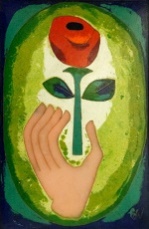 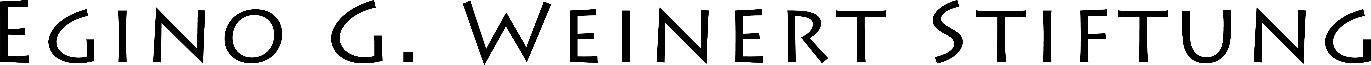 Rechercheanfrage Kunstwerke Egino Weinerts in Ihrer KircheName der Kirche:	     					Pfarrei:     Anschrift (Pfarrei):     Tel.:      Wir bedanken uns für Ihre Hilfe.
Das ausgefüllte Formular senden Sie bitte per E-Mail an:
info@eginoweinert-stiftung.de
per Post an: 
Egino Weinert Stiftung
Marzellenstraße 42
50668 KölnAnsprechpartnerin: 
Waltraud Weinert (Vorstand der Stiftung)
Tel.: 0221-135469 (Ursula Kunstwerkstätten, Stiftung ist hier ansässig)In unserer Kirche gibt es mit Sicherheit keine Werke von
Egino G. WeinertIn unserer Kirche gibt es mit Sicherheit keine Werke von
Egino G. WeinertIn unserer Kirche gibt es nachfolgend aufgeführte Werke von Egino G. WeinertIn unserer Kirche gibt es nachfolgend aufgeführte Werke von Egino G. Weinert    Tabernakelmit Emailbild   seit          Hängekreuzmit Emailbild   seit         Altarmit Emailbild   seit          Ambo                     mit Emailbild   seit          Sedilien/ Messdienersitze      Sedilien/ Messdienersitze  seit          Altarkreuz                       mit Emailbild   seit          Vortragekreuz         mit Emailbild   seit          Taufbecken/-schalemit Emailbild   seit          Reliquienschrein      mit Emailbild   seit          Kreuzweg                        mit Emailbild   seit          Monstranz                       mit Emailbild   seit          Kelch/ Hostienschale                              mit Emailbild   seit          Evangeliar                       mit Emailbild   seit          Leuchter                         mit Emailbild   seit          Portal/ Fenster            Portal/ Fenster        seit          anderes:            anderes:            anderes:        mit Emailbild   seit      Um von den Werken Bilder zu erhalten, können Sie Herrn/ Frau kontaktieren:     Um von den Werken Bilder zu erhalten, können Sie Herrn/ Frau kontaktieren:     Um von den Werken Bilder zu erhalten, können Sie Herrn/ Frau kontaktieren:     E-Mail-Adresse:      E-Mail-Adresse:      Tel.:      Die von uns angehängten Bilder können Sie zur Veröffentlichung auf der Seite 
www.EginoWeinert-Stiftung.de verwenden.Die von uns angehängten Bilder können Sie zur Veröffentlichung auf der Seite 
www.EginoWeinert-Stiftung.de verwenden.Wir wünschen eine Verlinkung auf unsere Pfarrseite:      Wir wünschen eine Verlinkung auf unsere Pfarrseite:      Wir wünschen eine Verlinkung auf unsere Pfarrseite:      Ausgefüllt hat das Formular:in der Funktion als:Datum: